BPV-opdracht BOLGegevens beheren en workshop organiseren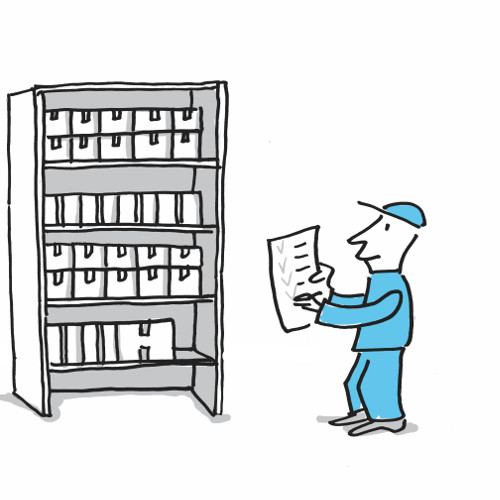 InleidingBeste student,Je hebt nu al even stagegelopen. Inmiddels ken je jouw stageplek al beter. Deze periode staan gegevens beheren en een workshop organiseren centraal. Bekijk de opdrachten goed en bespreek deze met je begeleider. Het advies is om niet te wachten met het maken van de opdrachten maar aan het begin van de periode een planning te maken met je begeleider wanneer je ze gaat doen.We wensen je heel veel plezier en succes bij het maken van de opdrachten. Wanneer je er niet uit komt met de opdrachten vraag dan je BPV docent.Team Servicemedewerker Breed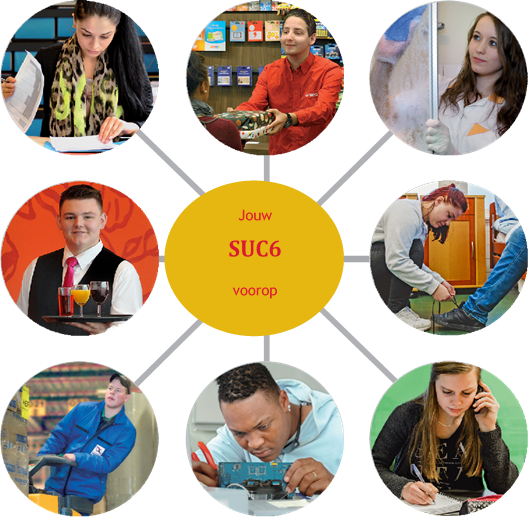 Opdracht Gegevens beherenIn dit thema ga je aan de slag met gegevens beheren. Hoe doen ze dit nu op jouw stageplek, digitaal of nog in mappen? Dit doe je aan hand van de vijf stappen in de opdracht: Voorbereiden Plannen Uitvoeren CheckReflectie (A) Voorbereiden Informatie beheren wordt op elke werkplek gedaan en op elke werkplek gaat dit ook anders. In deze opdracht ga je onderzoeken hoe dit op jouw stageplek wordt gedaan.KennisvragenWat betekent AVG?…............................................................................................................................................................................................................................................................................................................................................................................................................................................................................................................................................................................................................................................Wat betekent AVG voor jou stageplek?  …............................................................................................................................................................................................................................................................................................................................................................................................................................................................................................................................................................................................................................................Welke informatie bewaard jouw stageplek en waarom?….............................................................................................................................................................................................................................................................................................................................................................................................................................................................................................................................................................................................................................................Vul onderstaande tabel in over wie de gegevens mag inkijkenIn welk systeem bewaart jouw stageplek de gegevens? (Denk aan Excel, word of een ander programma)…............................................................................................................................................................................................................................................................................................................................................................................................................................................................................................................................................................................................................................................(B) Plannen In dit thema is er een uitvoeringsopdracht. Deze opdracht staat hieronder kort beschreven met een schema om deze opdracht te plannen. In deze stap ga je de opdracht alleen nog maar plannen bij de volgende stap ga je de opdracht daadwerkelijk uitvoeren. Opdracht 1: Oefen met gegevens beheren
In deze opdracht ga jij kijken op stage welke gegevens kan je beheren of mag jij een keer mee helpen beheren. Denk hierbij aan:Basisschool: Cijfers registreren, aanwezigheid, checken van de voorraad knutselspul
Winkel: Kassa opstarten of afsluiten, bestellijsten invoeren
Zorg: Overdracht van bewoner/cliënt, voorraad benodigdhedenWerk ordelijk.Stel je professioneel op.Werk volgens AVG.Gebruik het juiste programma.Stel vragen als je iets niet begrijpt.Geef bijzonderheden door aan je leidinggevende.Werk volgens de bedrijfsvoorschriften.Plannen van de opdracht  (C) Uitvoeren van de opdracht Opdracht 1 Gegevens beheren(D) Checken  Om te controleren of je alles hebt gedaan gebruik je de onderstaande checklist. Zet een vinkje in het hokje wat je hebt gedaan. De punten die overblijven kan je in je evaluatie zetten. Waarom heb je deze punten niet gedaan? Wanneer ga je dit inhalen?Ik heb gegevens beheerdIk heb de instructies en procedures opgevolgdIk heb samengewerkt en overlegdIk heb ethisch en integer gehandeldIk heb de uitgevoerde werkzaamheden gerapporteerdIk heb de bewijsstukken verzameldOpdracht 2: Workshop organiseren op stage De afgelopen periodes heb je al heel veel geleerd over de onderwerpen: klantcontact, facilitair en onderhoud en gegevens beheren. Voor de laatste opdracht op stage gaan we deze onderwerpen combineren in deze opdracht, namelijk het organiseren van een workshop voor jou collega’s of klanten.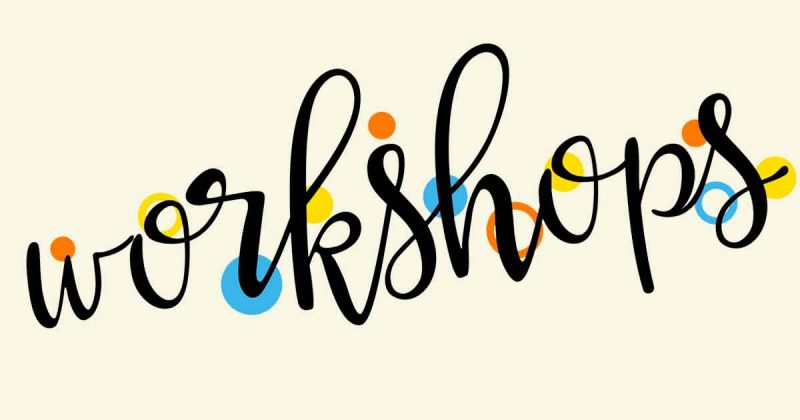 Voorbereiden Plannen Uitvoeren CheckReflectie   Voorbereiden Opdracht 1a: Bedenk 3 ideeën waarover jij een workshop zou kunnen geven. Voorbeelden:Basisschool: Knutsel, verf, sport, muziek (of andere hobby van jou) workshop aan jou klas of aan je collega’s.
Winkel: Workshop over kleuren, styling of inrichting aan klanten of collega’s, een workshop over jouw hobby aan collega’s.
Zorg: Knutsel, verf, sport, muziek (of andere hobby van jou) workshop aan de bewoners/cliënten of aan je collega’s.1. ………………………………………………………………………………………………………………………………………………..………………………………………………………………………………………………………………………………………………              ………………………………………………………………………………………………………………………………………………..2. ………………………………………………………………………………………………………………………………………………..………………………………………………………………………………………………………………………………………………              ………………………………………………………………………………………………………………………………………………..3. ………………………………………………………………………………………………………………………………………………..………………………………………………………………………………………………………………………………………………              ………………………………………………………………………………………………………………………………………………..Opdracht 1b: Overleg met je BPV-begeleider welke workshop jij uiteindelijk gaat uitvoeren.………………………………………………………………………………………………………………………………………………..………………………………………………………………………………………………………………………………………………              ………………………………………………………………………………………………………………………………………………..(B) Plannen In dit thema is er een uitvoeringsopdracht. In deze stap ga je de opdracht alleen nog maar plannen bij de volgende stap ga je de opdracht daadwerkelijk uitvoeren. Opdracht 1: Plan van aanpakStel je professioneel op.Beantwoord eventuele vragen.Informeer regelmatig naar de tevredenheid van de collega’s, cliënten, klanten of gasten door gerichte vragen te stellen.Stel vragen als je iets niet begrijpt.Geef bijzonderheden door aan je leidinggevende.Werk volgens de bedrijfsvoorschriften.Maak foto’s van het resultaat.Plannen van de opdracht (C) Uitvoeren van de opdracht Opdracht Workshop geven(D) Checken  Om te controleren of je alles hebt gedaan gebruik je de onderstaande checklist. Zet een vinkje in het hokje wat je hebt gedaan. De punten die overblijven kan je in je evaluatie zetten. Waarom heb je deze punten niet gedaan? Wanneer ga je dit inhalen?Ik heb mij op de behoeften en verwachtingen van collega’s de cliënt, klant of gast gerichtIk heb de instructies en procedures opgevolgdIk heb samengewerkt en overlegdIk heb ethisch en integer gehandeldIk heb de uitgevoerde werkzaamheden gerapporteerdIk heb de bewijsstukken verzameld(E) Reflectie Voor het aanleren van beroepsvaardigheden is het belangrijk te reflecteren. Wat ging goed? Wat ging minder goed? En wat zou je willen oefenen? Geef antwoord op de vragen: Hoe was het om aan deze opdracht te werken? …............................................................................................................................................................................................................................................................................................................................................................................................................................................................................................................................................................................................................................................Wat ging goed? Waar ben je trots op?…............................................................................................................................................................................................................................................................................................................................................................................................................................................................................................................................................................................................................................................Wat kan de volgende keer beter?….............................................................................................................................................................................................................................................................................................................................................................................................................................................................................................................................................................................................................................................Wat heb je van de feedback geleerd?….................................................................................................................................................................................................................................................................................................................................................................................................................................................................................Noteer waar je de volgende keer meer aandacht aan wil besteden?….............................................................................................................................................................................................................................................................................................................................................................................................................................................................................................................................................................................................................................................Bijlage 1. Urenregistratie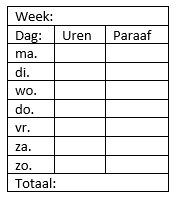 Deskundigheidsverklaring praktijkbeoordelaarNaam studentNaam BPV docentNaam BPV-bedrijfNaam BPV-begeleiderDe bewaarde informatieWie mag het in kijken (mag jij het inkijken?)Voorbeeld: urenregistratie, salarisstrokenVraag Afspraak/ voorbereidingWie heb je nodig voor de uitvoering van de opdracht? Welke hulpmiddelen of materialen heb je nodig?Waar ga je dit doen?Wanneer ga je dit doen?Welke afspraken moet je maken?Is je begeleider op de hoogte? Opdracht Gedaan?Welke gegevens heb je beheerd:Welk programma heb je daarvoor gebruikt:Heb je ordelijk gewerkt:Heb je te maken gehad met AVG en heb je hier rekening mee gehouden:Stel vragen als je iets niet begrijpt.Geef bijzonderheden door aan je leidinggevende.Werk volgens de bedrijfsvoorschriften.Feedback begeleider: Wat ging goed? Wat kan de volgende keer beter? Handtekening begeleider Vraag Afspraak/ voorbereidingWie heb je nodig voor de uitvoering van de opdracht? Welke hulpmiddelen of materialen heb je nodig? En hoe kom je aan deze materialenWaar ga je dit doen?Wanneer ga je dit doen?Welke afspraken moet je maken?Is je begeleider op de hoogte? Vul onderstaand schema in voor de planning van de workshop:TaakTijdVoorbeeld: Voorbereiden8:00 tot 8:30Opdracht Gedaan?Voer de Workshop uit.Beantwoord eventuele vragen tijdens het geven van de workshop.Informeer regelmatig naar de tevredenheid van de collega’s, cliënten, klanten of gasten door gerichte vragen te stellen.Hoe is de workshop gegaan:Geef bijzonderheden door aan je leidinggevende.Werk volgens de bedrijfsvoorschriften.Foto’s van het eindresultaat.Feedback begeleider: Wat ging goed? Wat kan de volgende keer beter? Handtekening begeleider Evaluatie BPV gesprekOpmerkingen/afsprakenTerugblik afgelopen periode StudentTerugblik afgelopen periode BPV-begeleiderVoortgang BPV opdrachten:
(Hoe heb je aan je opdrachten gewerkt)Uren overzichtVoldaanNiet voldaanVooruitblik(Afspraken en leerdoelen voor komende weken)Naam HandtekeningStudent BPV begeleiderBPV docentDeskundigheidsverklaring praktijkbeoordelaarNaam praktijkbeoordelaar:Functie:Organisatie:Naam student:Begeleidt studenten van NoorderpoortVoor opleidingsgebieden:Servicemedewerker BreedDienstverlener Breed  verkoperDienstverlener Breed  zorg en welzijnIk verklaar op grond van de onderstaande werkervaring en/of studie hierbij mijn deskundigheid:Met betrekking tot de inhoud van bovengenoemde opleidingenOp het gebied van het beoordelen van een proeve van bekwaamheid/examensOpleiding/werkervaring:Ervaring als praktijkopleider:Handtekening praktijkbeoordelaar:Ik verklaar op grond van de onderstaande werkervaring en/of studie hierbij mijn deskundigheid:Met betrekking tot de inhoud van bovengenoemde opleidingenOp het gebied van het beoordelen van een proeve van bekwaamheid/examensOpleiding/werkervaring:Ervaring als praktijkopleider:Handtekening praktijkbeoordelaar:Plaatsnaam:                                             Datum:Plaatsnaam:                                             Datum:Akkoord bevonden door vertegenwoordiger schoolexamencommissie:(Naam en handtekening)Akkoord bevonden door vertegenwoordiger schoolexamencommissie:(Naam en handtekening)